Type-C To HDMI 4K Video Adapter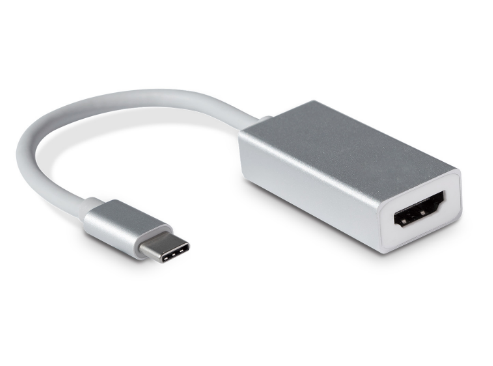 C-TC-HDMIDescrption:Convert Your Existing Type-C Port On Your MacBookTM,  WindowsTM and compatible Type-C devices to output HDMI displays and projectors - Up to 4K resolution Utilize your existing Type-C port on your notebook, desktop or other compatible device and convert the port to a compatible, legacy HDMI display adapter found on monitors, displays, projectors and other types of legacy display devices.Displays up to 4K resolutions on compatible displays. Ideal for all computers and compatible devices including MacBookTM, WindowsTM and other devices using the next-generation Type-C interface.FEATURES:USB-C Input:Support VESA USB Type-C DisplayPort Alt ModeVideo output:DP female connector, up to 4K@30Hz resolutionPC with USB-C interface supporting VESA USB Type-C DisplayPort Alt ModeSupported Operating System Windows® 10 Mac OS® Chrome OS™     Certifications: CE,FCC,RoHsProduct Code:Part number:  C-TC-HDMIWeight: 40g   Size:47.2*22.8*12.3mmBarcode: 8400800036780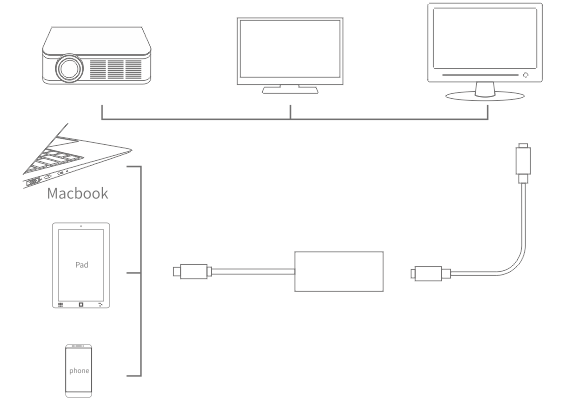 